 		   Theme 5			  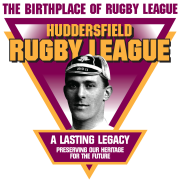 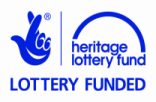 The Birth of Rugby LeaguePupil Resource Sheet 4Cartoon Satire1. The Rugby RumpusThis cartoon is set outside King James’ Grammar School, Almondbury, where the Reverend Frank Marshall was headmaster. The caricatures of Marshall, who opposed broken-time payments, and James Miller, president of the Yorkshire Rugby Football Union who supported broken time payments, ridicule the divide in rugby. The gate post is engraved with: ‘ALMONDBURY GRAMMAR SCHOOL FOR YOUTHS OF INDEPENDENT MEANS ONLY’. The book he is holding is called ‘PURITY OF FOOTBALL’.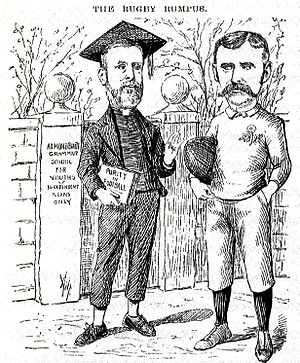 Marshall: 	Oh, fie, go away naughty boy, I don't play with boys who can’t afford 		to take a holiday for football any day they like!Miller: 		Yes, that’s just you to a T; you’d make it so that no lad whose father 		wasn’t a millionaire could play at all in a really good team. For my part 		I see no reason why the men who make the money shouldn’t have a 		share in the spending of it.2. Professionalism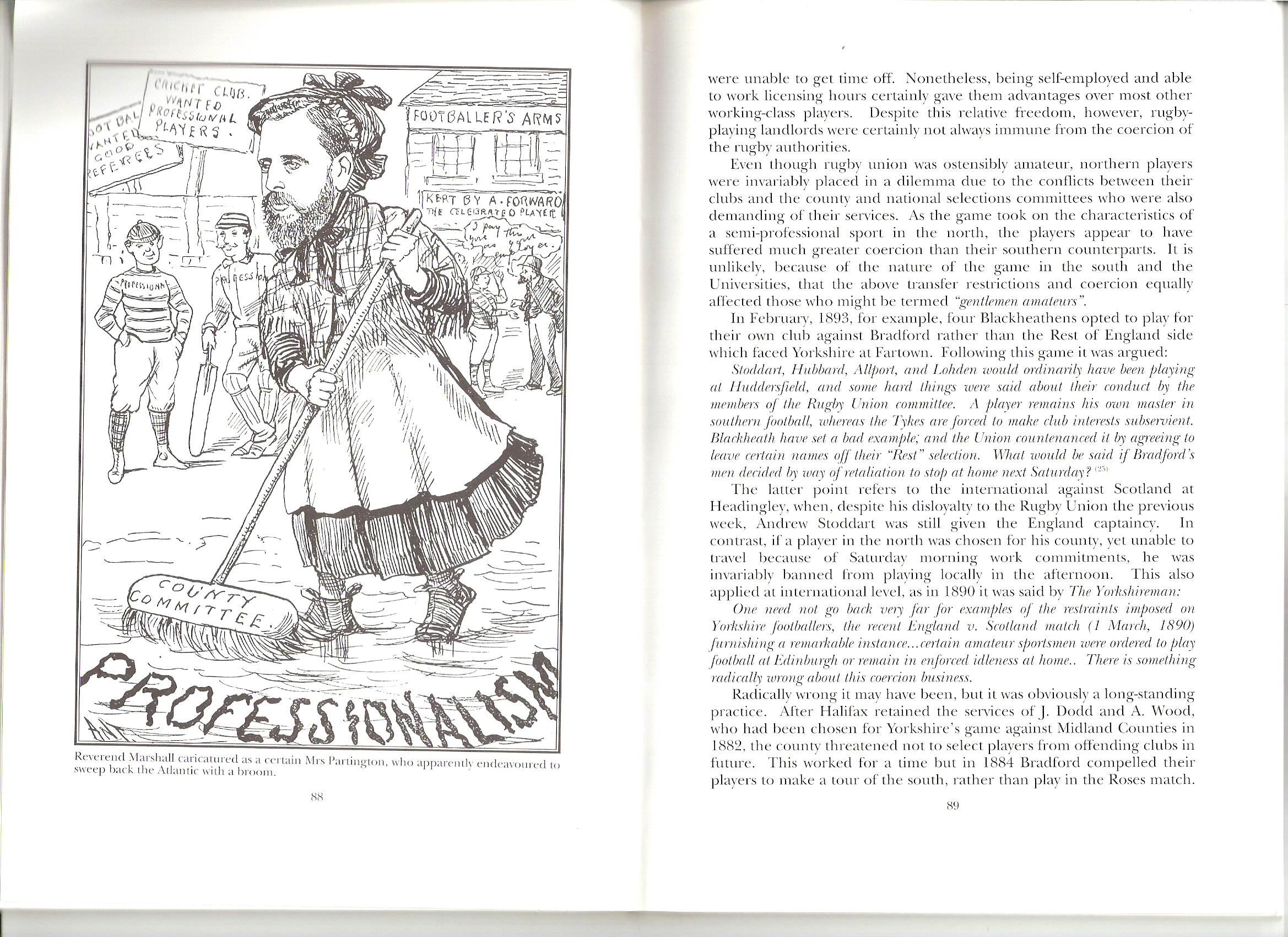 The Reverend Frank Marshall, caricatured as Mrs Partington, who was famous for trying to sweep back the tide of the 